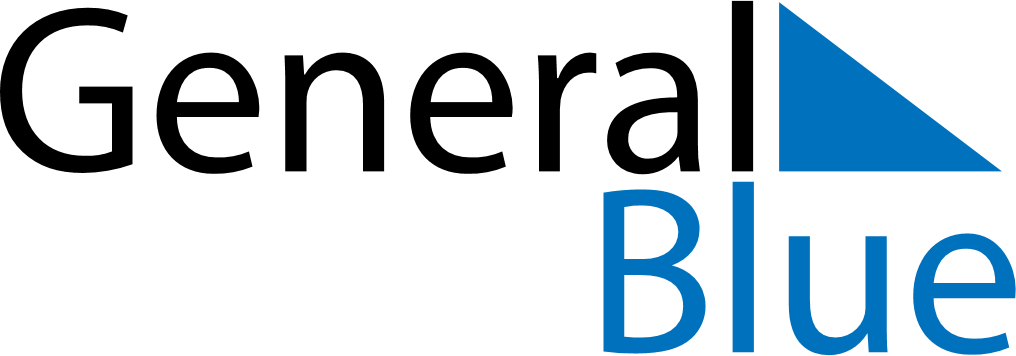 April 2022April 2022April 2022MoldovaMoldovaMondayTuesdayWednesdayThursdayFridaySaturdaySunday123456789101112131415161718192021222324Easter Sunday252627282930Easter Monday